Position Purpose:To work cooperatively and effectively within the multidisciplinary team, to deliver Occupational Therapy services within the health service and/ or in the community. To implement relevant assessments, treatment and evaluation to a designated caseload of inpatients, outpatients, community clients (including paediatrics), aged care residents, and outreach clinics as part of the East Grampians Health Service (EGHS). To facilitate and promote client safety and quality of care in all settings, including group sessions. To practice as an Occupational Therapist in accordance to the National OT standards, codes, registration requirements and guidelines.OverviewEast Grampians Health Service aims to meet the needs of the community by offering a number of services to the community in Ararat. We offer outreach services to Willaura as well as the Bush Nursing Centres in Lake Bolac and Elmhurst and also provide contracted clinical services to correctional facilities in the immediate region. Our services include Dental, Physiotherapy, Exercise Physiology, Occupational Therapy, Podiatry, Speech Pathology, Dietetics, Diabetes Education and Social Work.  These services support other clinical areas including our acute and residential aged care patients. Our community health centre also hosts speciality clinics such as consulting suites for visiting surgeons and Maternal Child Health Nurses.  Our Values Organisational ContextEast Grampians Health Service is a rural health service located in Ararat and Willaura in Western Victoria and is an integral part of a thriving community that is committed to quality services providing health and wellbeing to people of all backgrounds. Serving a diverse community, East Grampians Health Service delivers an extensive range of acute, residential, home and community based services. We strive to continually improve our services to best meet the needs of our patients, residents and the community.Our VisionTo be leaders in rural health care Our Strategic directionEGHS strategic plan 2019-22 mirrors the Victorian Government Health 2040; Advancing Health, Access and Care guidelines and is underpinned by our organisational values and behaviours - ‘improving our communities health and quality of life through strong partnerships and by responding to changing needs’.  We incorporate our opportunities through Better Health, Better Access, and Better Care, which are pivotal in achieving our vision of being ‘leaders in rural health care’:BETTER HEALTHA system geared to prevention as much as treatmentEveryone understands their own health risksIllness is detected and managed earlyHealthy neighbourhoods and communities encourage healthy lifestyleBETTER ACCESSCare is always there when people need itMore access to care in the home and communityPeople are connected to the full range of care and support they needThere is fair access to careBETTER CARETarget zero avoidable harmHealthcare that focuses on outcomesPeople are active partners in careCare fits together around people’s needsOrganisational Responsibilities Be aware of and work in accordance with EGHS policies and procedures, including:Victorian Public Sector - Code of Conduct Confidentiality, Security and Management of Information - SOPP 24.02Hand Hygiene - SOPP 70.18Occupational Health and Safety - SOPP 72.09Person Centred Care - SOPP 60.20Safety - SOPP 72.13Performance Development policy - SOPP 35.27Risk Management - SOPP 74.01Be respectful of the needs of patients, visitors and other staff and maintain a professional approach in all interactions, creating exceptional experiences.Be aware of the National Safety and Quality Health Service Standards and all other standards as it relates your area of work and associated accreditation.Undertake other duties as directed that meet relevant standards and recognised practice.Agree to provide evidence of a valid employment Working with Children Check and provide the necessary details for East Grampians Health Service to undertake a national Police check.All staff are expected to identify and report incidents, potential for error and near misses and supports staff to learn how to improve the knowledge systems and processes to create a safe and supportive environment for staff and patients.Contribute to a positive and supportive learning culture and environment for health professional students and learners at all levels.Participate in all mandatory education and orientation sessions as outlined by EGHS.East Grampians Health Service is an equal opportunity employer and is committed to providing for its employees a work environment free of harassment or discrimination. EGHS reserves the right to modify position descriptions as required. Staff will be consulted when this occurs.Responsibilities and Major Activities CLINICALProvide appropriate clinical management based on diagnostic and prognostic indicators and technical knowledgeSafely and effectively, carry out assessments for referred clients Plan and carry out individual/ group treatments and interventionsProvide person-centred care and liaise with multi/interdisciplinary services to coordinated client treatment objectives assist clients in achieving their optimum level of independence. This includes home visits, equipment prescription, and education and home modificationsObserve, assess, record and report on the progress of clients as appropriate and within service guidelines Participate in Shared Care Meetings/ case conferences as requiredEnsure all patients, residents, clients, visitors and staff are treated with respect, dignity and courtesy in an environment that is free from harassment and discriminationEnsure confidentiality is maintained in all matters pertaining to patients/ residents/ staff as the Health Services Act and the Privacy ActADMINISTRATIVE Provide clinical supervision of Allied Health Assistants and students on placements (or working towards same)Maintain reliable documentation/record keeping and data management in accordance with Departmental and professional guidelinesContribute to the evaluation of the effectiveness of treatment and service delivery through regular quality improvement activities within the OT team and community health servicesAttend staff meetings and participate in staff in-services as required while maintaining an attitude of teamwork and professionalismMaintain currency of knowledge and clinical expertise through attendance and participation in relevant courses, conference, seminars, peer review and educational opportunities. Participate in the annual personal development process, identifying key areas for professional and personal growthDocument and resolve conflicts and patient complaints in a timely and respectful manner.Ensure accidents/incidents or malfunctioning equipment is documented in timely manner and relevant preventative action takeComply with East Grampians Health Service Risk Management framework.Practice within policy and procedural guidelines and comply with East Grampians Health Service Governance Documentation framework.Complete all requirements of EGHS’ annual Mandatory Education Program.Adhere to EGHS Equal Employment Opportunities policies and practices.Undertake any additional duties as indicated by the manager.Accept accountability for own actions, understand clinical limitations and seek guidance.Key Performance Indicators Demonstrates practice within the Vision, Mission and Values of EGHS.Demonstrates leadership and application of knowledge to operate within the agreed budget for the Department and facility and the organisation’s Financial Management framework.Demonstrates understanding, application of knowledge and implementation of the organisation’s clinical governance framework to ensure the provision of high quality health care through continuous improvement.Demonstrates commitment to personal and professional development and participate as an active member of a team.Demonstrates knowledge and application of skills to ensure the organisation’s information management goals are met.Measured in accordance with the capabilities outlined in the relevant Victorian Allied Health Capability Framework Demonstrates knowledge and understanding of legislation and maintenance of a safe environment for employees, consumers and visitors.Team’s clinical time/productivity maintained at average of 80%.Key Selection Criteria Essential Criteria: Qualified as an Occupational Therapist and holding current registration with AHPRA.Meet the specific eligibility requirements to register with Medicare Australia.Experience in community based and acute health service settings.Demonstrated commitment to holistic patient centred care. Demonstrated knowledge of varied methods of evidence based assessment, treatment and evaluation within Occupational Therapy practice.Highly proficient in the use of a range of computer software programs including Microsoft Office.Demonstrated ability to function independently or as a collaborative member of a team. Excellent communication, negotiation, organisational and time management skills.Ability to manage a clinical caseload effectivelyCurrent drivers licenceMust comply to having or completion of:National Police Check (renewed every 3 years) Working with Children Check (renewed every 5 years)NDIS Worker Check Immunisation requirements (annually) Desirable Criteria Understanding of rural community living and potential impacts of this on Occupational Therapy practice  Experience in supervising staff and studentsAcknowledgementPosition TitleOccupational Therapist Position NumberN5702DepartmentCommunity Services ClassificationDependent on experienceAgreementAllied Health Professionals (Victorian Public Health Sector) (Single Interest Employees) Enterprise Agreement 2021 - 2026Reports to:Direct – Senior Occupational TherapistIndirect -  Allied Health ManagerPOSITION DESCRIPTION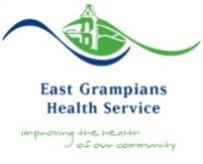 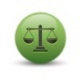 IntegrityWe value integrity, honesty and respect in all relationships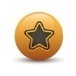 ExcellenceWe value excellence as the appropriate standard for all services and practices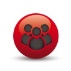 CommunityWe respect the dignity and rights of our community and    acknowledge their beliefs, regardless of their cultural, spiritual or socioeconomic background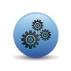 Working TogetherWe value equally all people who make a contribution to EGHS to achieve shared goals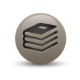 
Learning CultureWe strive to continually lead and develop through education, training, mentoring and by teaching others.Employee Signature:Employee Signature:Employee Name:Date:Manager SignatureManager SignatureManager Name:Date:Updated Date: May 2023Updated Date: May 2023Developed By: Director Community ServicesDeveloped By: Director Community Services